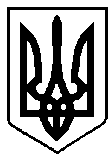 ВАРАСЬКА МІСЬКА РАДА___ сесія VIII скликанняПроєкт  В.ТацюкР І Ш Е Н Н Я  19.04.2023	   м.Вараш	   № 2409-ПРР-VIII-7310Про внесення змін до бюджетуВараської міської територіальноїгромади на 2023 рік(1753200000)код бюджету         Керуючись Бюджетним кодексом України, Законом України «Про місцеве самоврядування в Україні», наказом начальника Рівненської обласної військової адміністрації від 21.03.2023 № 144 «Про внесення змін до обласного бюджету Рівненської області на 2023 рік», беручи до уваги пропозиції головних розпорядників бюджетних коштів, Вараська міська рада В И Р І Ш И Л А:Внести зміни до рішення Вараської міської ради  від  21.12.2022  №1782-РР-VIII «Про бюджет Вараської міської територіальної громади на 2023 рік» зі змінами, внесеними рішеннями міської ради від 19.01.2023 № 1787-РР-VIII, від 09.02.2023 № 1799-РР-VIII, від  10.03.2023 №1854 -РР-VIII,  від 04.04.2023 №1894-РР-VIII «Про внесення змін до бюджету Вараської міської територіальної громади на 2023 рік», а саме:Збільшити доходи загального фонду бюджету Вараської міської територіальної громади на 2023 рік на суму 20 100 595 грн згідно з додатком 1 за рахунок:                                                                                                                                                                                                                                                               - перевиконання дохідної частини загального фонду бюджету Вараської міської територіальної громади на 19 793 492 грн;            -   офіційних трансфертів від органів державного управління на 307 103 грн.Збільшити видатки загального фонду бюджету Вараської міської територіальної громади на 2023 рік на суму 6 135 435 грн (додаток 3) за рахунок:збільшення субвенції з місцевого бюджету за рахунок залишку коштів субвенції на надання державної підтримки особам з особливими освітніми потребами, що утворився на початок бюджетного періоду, у сумі 309 058 грн;перевиконання дохідної частини загального фонду бюджету Вараської міської територіальної громади на суму 6 286 487 грн;зменшення субвенції з місцевого бюджету на надання державної підтримки особам з особливими освітніми потребами за рахунок відповідної субвенції з державного бюджету на суму 1 955 грн;зменшення видатків загального фонду на суму 458 155 грн.Збільшити видатки спеціального фонду бюджету Вараської міської територіальної громади на 2023 рік на суму 13 965 160 грн, в тому числі видатки бюджету розвитку на суму 13 965 160 грн за рахунок коштів, що передаються із загального фонду до бюджету розвитку (спеціального фонду) згідно з додатками 2, 3, 5.Внести зміни до фінансування бюджету Вараської міської  територіальної громади на 2023 рік (додаток 2), установивши дефіцит загального фонду бюджету у сумі 66 742 473,37 грн та дефіцит спеціального фонду бюджету у сумі 75 396 058 грн, джерелом покриття якого визначити кошти, що передаються із загального фонду бюджету до бюджету розвитку (спеціального фонду) в сумі 75 396 058 грн.Затвердити зміни до бюджетних призначень головним розпорядникам коштів бюджету Вараської міської територіальної громади на 2023 рік у розрізі відповідальних виконавців за бюджетними програмами згідно з додатком 3 до цього рішення.Затвердити зміни до міжбюджетних трансфертів на 2023 рік згідно з додатком 4 до цього рішення.Затвердити зміни до розподілу витрат бюджету Вараської міської територіальної громади на реалізацію місцевих/регіональних програм у 2023 році згідно з додатком 5 до цього рішення.Затвердити обсяг доходів загального фонду бюджету Вараської міської територіальної громади на 2023 рік в сумі 878 839 058 грн. Затвердити обсяг видатків загального фонду бюджету Вараської міської територіальної громади на 2023 рік в сумі  945 581 531,37 грн. Додатки 1-5 до цього рішення є його невід’ємною частиною.Відділу забезпечення діяльності ради забезпечити опублікування цього рішення. Контроль за виконанням цього рішення покласти на першого заступника міського голови та заступників міського голови з питань діяльності виконавчих органів ради відповідно до розподілу функціональних обов’язків. Міський голова                                        Олександр МЕНЗУЛ